Document à rendre au plus tard le 20 Juillet 2023  à la mairie. Inscription valable si l’espace famille est créé. 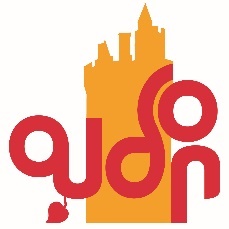                                Fiche d’inscription aux TAP  CM1                                            (Temps d’activités péri-éducatives)NOM et PRENOM de l’enfant :  ………………………………………………….                      Les activités sont proposées à l’année et organisées pour que tous les enfants puissent découvrir l’ensemble des activités en respectant les taux d’encadrement en vigueur. La répartition des enfants par activités est organisée par le coordinateur des Temps d’Activités Péri-éducatives selon un planning défini.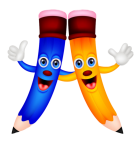 Mon fils/Ma fille participera aux Temps d'Activités Péri-éducatives le vendredi de 16h15 à 17h30(*) :Module 1 : Du vendredi 15 septembre au vendredi 20 octobre 2023 (*) :                                              OUI         NONModule 2 : Du vendredi 10 novembre au vendredi 15 décembre 2023 (*) :                                              OUI         NONModule 3 : Du vendredi 12 janvier au vendredi 23 février 2024 (*) :                                                OUI         NONModule 4 : Du vendredi 15 mars au vendredi 19 avril 2024 (*) :                                              OUI         NONModule 5 : Du vendredi 17 mai au vendredi 28 juin 2024 (*) :                                              OUI         NON*Mettez une croix devant votre choix Mon fils/ma fille veut découvrir au cours de l’année scolaire les activités suivantes (*) :NB : Nous vous invitons à cocher le maximum d’activités pour les 5 modules afin de permettre à vos enfants de profiter de la variété des activités proposées. En effet, ceux qui n’auront pas encore pratiqué les activités seront prioritaires sur les enfants qui souhaitent s’y réinscrire plusieurs fois. Barrer les activités auxquelles votre enfant ne souhaite pas participer et préciser alors celles qu’il souhaite refaire (ex : x2). Nous essaierons de répondre au mieux aux demandes des enfantsActivités proposées :-Multisport : Développer et maîtriser les capacités motrices de l’enfant à travers des pratiques variées. Découverte de différentes activités sportives individuelles et collectives. Apprendre à s’organiser et à coopérer au sein d’une équipe. Se dépenser et prendre du plaisir dans le sport. Le parkour est une discipline de sport acrobatique qui consiste à franchir des obstacles urbains ou naturels. -Peinture et dessin : Acquérir des techniques pour pouvoir peindre et dessiner selon son propre choix en fonction de son inspiration. Réaliser des œuvres « à la manière de… ». Expérimenter divers matériaux (gouache ou acrylique, encre à dessiner, pastels gras, feutres et crayons sur des supports différents.-Jeux de société : Découvrir ou redécouvrir des jeux de société : jeux de plateaux classiques (dames, petits chevaux, nain jaune, échecs, loto…) et plus récents, jeux de cartes (rami, bataille, loup garou, mille bornes…), jeux d’adresse (mikado, …). Les enfants pourront aussi apporter des jeux de la maison pour les faire découvrir aux autres et avoir le plaisir de les partager et de s’amuser ensemble.-Classiques de la chanson française : Découvrir ou redécouvrir de grands classiques de la chanson française évoquant le respect de la nature et des hommes. Avoir le plaisir de chanter ensemble et apprendre à s’écouter.-Ateliers créatifs au fil des saisons : Réaliser des activités qui dépendront de la saison et de ses caractéristiques. Participation à différents ateliers : cuisine, jardinage et plantations, bricolage avec des éléments de la nature, dans le respect de l’environnement lors de la récolte (land-art, composition, herbier). Une sortie est prévue pour chaque groupe en début de période. A 17h30 mon enfant (*) : Personnes autorisées à venir chercher mon enfant :Déplacements (*)J’autorise les services municipaux à accompagner mon enfant sur les lieux d’activités hors de l’école.   Droits à l’image (*)J’autorise les services municipaux à prendre en photo mon enfant dans le cadre des Temps d’Activités Péri-éducatives et à utiliser ces photographies dans les différentes publications de la ville. (*) Mettez une croix devant votre choix Le retour de votre dossier vaut acceptation de sa charte disponible sur le site de la ville ou sur votre espace famille module « règlement(s) intérieur(s) » Ai bien pris connaissance de la charte.    A………………………………………, le …………………………          Signatures   AUTORISATIONS :  Rentre à son domicile            Rentre     accompagné                                 seul                                                                                                          Accueil périscolaire     NOMPRÉNOMLIEN de PARENTÉTÉLÉPHONE  OUI  NON  OUI  NON